

[insert DATE]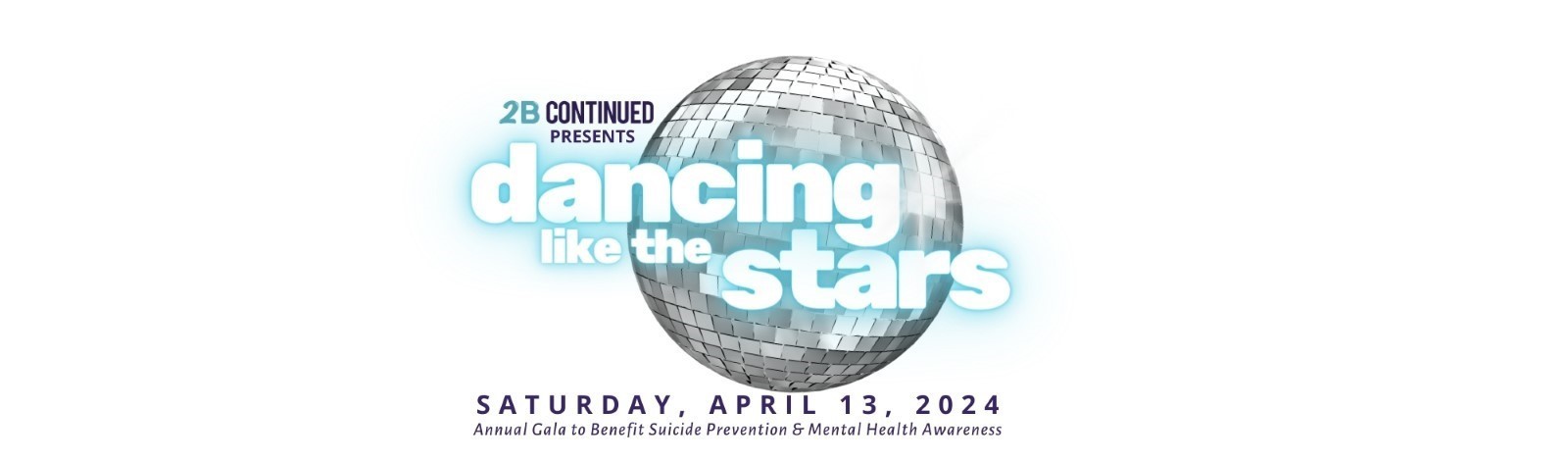 Dear [insert NAME of Potential Donor ie. Business Owner, Civic Organization, Family Member or Friend],
	[insert YOUR NAMES] are very excited to share that we are a STAR Dance Couple participating in 2B CONTINUED’s 4th annual -  ’24 Dancing Like The Stars (DLTS) Show, a friendly dance competition to benefit suicide prevention and mental health awareness, on Saturday, April 13th, at the Glencoe City Center. The pre-event fundraising competition is already underway. We would greatly appreciate your VOTES with a tax-deductible donation! $1=1 vote, $5=5 votes, etc. Several options are available:Donate using a credit card to our pre-event fundraising campaign at: www.betterunite.com/2bcontinued-24dltsmain - scroll down to find us! Donate by check (payable to 2B CONTINUED). Give to us or mail to: PO Box 24, Glencoe, MN  55336. Write [YOUR LAST NAME] in memo field of the check. Become a Business/Civic/Organization/Individual Sponsor. Visit: www.2bcontinued.org/sponsorship to learn about this option. Fill out and return thesponsorship form as soon as possible. The form can be found at: www.2bcontinued.org/wp-content/uploads/2023/12/2024SPONSORSHIP_form.pdf 2B CONTINUED must receive the form indicating your sponsorship commitment by March 31, 2024, to meet their publication deadline. Every bit will help us reach our goal to raise $10,000 or more in support of this worthy cause. 2B CONTINUED must receive your donation by April 12, 2024, at 10:00pm, to count as VOTES for us in the pre-event fundraising portion of the competition.We would also LOVE to have you see our dance moves and cheer for us at the SHOW! You can buy Show Tickets at www.2BContinued.org With little to no dance experience, we have our work cut out for us! 2B CONTINUED has paired us with a choreographer to learn our dance, so we are in good hands and up for the challenge! You won’t want to miss the opportunity to see this exceptional production and support this local organization doing critical work in our communities.  Teuby Continued, dba 2B CONTINUED, is a local 501c3 nonprofit organization (Fed. Tax ID# 84-2398238). They strive to increase awareness of suicide prevention, mental health, and wellness through advocacy, education, and outreach. Their primary service area includes the counties of Brown, Carver, McLeod, Meeker, Nicollet, Renville, Sibley, and Wright.  DLTS Show is 2B CONTINUED’s signature fundraising event and serves as the organization’s primary funding source. The money raised is used for education, outreach, and events in local communities to help carry out the mission.  In 2023, more than 22,000 people were impacted by 2B CONTINUED’s programming.  Some were reached through the educational offerings of Question, Persuade, Refer (QPR, the mental health version of CPR), SafeTALK for Ag trainings, Mental Health First Aid courses, or at our Continuing Education Conference for Professionals. Others ​were reached through our community outreach activities like ​yard signs with encouraging messages, community celebration parades, county fair booths and a Suicide Loss Support group.  Regardless of the platform, our messages of "You are not alone", "You matter", “Mental Health IS Health”, “There is Hope” and "Together we can make a difference" are touching lives and helping to provide connections and resources for mental health and wellness where they are most needed.   Their biggest program is Teen Mental Health First Aid (tMHFA) school program. 2B CONTINUED certified instructors go into schools to teach the tMHFA curriculum to 60 class sections of high schoolers in 16 area school districts: Buffalo Lake-Hector-Stewart, BOLD, Central (NYA), Eden Valley Watkins, 		Glencoe – Silver Lake, Hutchinson, Howard Lake-Waverly-Winsted, Lester Prairie, Mayer Lutheran, New Ulm Cathedral, St. Peter, Sibley East, Sleepy Eye, Springfield, Waconia, and Watertown-Mayer. Each school has between 2-10 class sections. The program costs about $2,500/section of 30 students, making 2B CONTINUED’s tMHFA school program budget at $150,000. The program is offered without charge to schools, removing any financial barrier to participation. The response from schools and participants to this training has been overwhelmingly positive. There is currently a waiting list of schools wanting this evidence-based training program for the ‘24-25 academic year.  View their full 2023 Impact Report at: www.2bcontinued.org/2023-impact-report For more information, contact 2B CONTINUED at info@2bcontinued.org or (320) 854-HOPE (4673). Please note: 2B CONTINUED does not offer any professional services. If you or someone you know is in crisis, call, text, or chat 988. 
Thank you so much for your consideration and support! Together WE CAN Make A Difference![Your Names][Your Contact Info]